	Obec Dřevěnice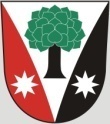 	Dřevěnice 56, 507 13 ŽelezniceVyřizuje:LukavcováDatum:10.3.2016Naše č.j.: 12/2016/Luk 736279726 LukavcováDatové schránky: sska6siEmail: ou.drevenice@tiscali.czInternetové stránky: www.drevenice.orgPozvánkaNa zasedání zastupitelstva Obce Dřevěnice16. března 2016 od 18,00 hodinProgram jednáníKontrola úkolů z minulého zastupitelstvaInformace k cestě parcela 723/1Územní plánRybník Hlíza – informace k revitalizaciVýsledky kontroly hospodařeníPříprava výsadby nové zeleně  - silnice Dřevěnice-RadimRůzné, dle připomínek zastupitelů obceLukavcová Ludmila                             místostarosta obce Dřevěnice